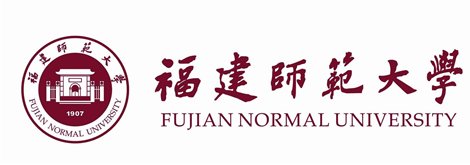 毕业研究生登记表（  2021   年  12 月毕业 ）姓    名__________        ____________学    院__________经济学院____________培养层次__________硕士研究生__________学习形式__________非全日制____________学位类别______    专业学位____________专    业_________ 工商管理____________指导教师_________    _    ____________年级/学号__________        ___________填表日期    2021 年 12月 10 日福建师范大学学生工作部（处）制填   表   说   明1、毕业生必须实事求是地填写本表，填写时应用黑色或碳素钢笔填写，字迹要清楚。如用计算机打印，填写后须用A4纸正反面打印，并胶水左侧粘贴成册（不能用订书针），以便存档。表内属本人填写的项目，如有情况不明无法填写时，填写“不清”、“不详”及其原因；如无该项情况，应写“无”。2、首页“培养层次”填“博士研究生”或“硕士研究生”；“学习形式”填“全日制”或“非全日制”；“学位类别”填“学术学位”或“专业学位”；“指导教师”填写规则为教师姓名加职称，如“XX教授”。3、“家庭成员”是指直系亲属。“主要社会关系”是指对本人影响较大、关系密切的亲友。4、“自我鉴定”为在学期间的思想品德、学习科研、社会实践、身体素质、存在问题及努力方向。5、如有其他情况或问题要说明时，请写在“备注”栏内。6、本表一式两份，一份存毕业生个人档案，一份存学校文书档案室。姓名姓名姓名性别性别籍贯籍贯籍贯照片（一寸）照片（一寸）照片（一寸）曾用名曾用名曾用名无无无出生年月出生年月出生地出生地出生地照片（一寸）照片（一寸）照片（一寸）民族民族民族婚姻情况婚姻情况身体状况身体状况身体状况良好良好照片（一寸）照片（一寸）照片（一寸）学制学制学制三年三年三年毕业时间毕业时间2021年6月2021年6月2021年6月2021年6月所学专业及研究方向所学专业及研究方向所学专业及研究方向工商管理工商管理工商管理工商管理工商管理身份证号码身份证号码身份证号码现家庭住址现家庭住址现家庭住址工作单位(在职人员填写)工作单位(在职人员填写)工作单位(在职人员填写)本人联系电话本人联系电话本人联系电话是否华侨侨居何处是否华侨侨居何处是否华侨侨居何处何时何地入党(团)何时何地入党(团)何时何地入党(团)何时何地参加工作何时何地参加工作何时何地参加工作学位论文题目学位论文题目学位论文题目何种外语熟练程度何种外语熟练程度何种外语熟练程度何时授予何种学位何时授予何种学位何时授予何种学位攻读学位期间科研情况（含参加的研究项目、论文、著作、专利等）攻读学位期间科研情况（含参加的研究项目、论文、著作、专利等）攻读学位期间科研情况（含参加的研究项目、论文、著作、专利等）何时何地因何原因受过何种奖励或处分何时何地因何原因受过何种奖励或处分何时何地因何原因受过何种奖励或处分本人简历（从中学起）本人简历（从中学起）本人简历（从中学起）本人简历（从中学起）本人简历（从中学起）本人简历（从中学起）本人简历（从中学起）本人简历（从中学起）本人简历（从中学起）本人简历（从中学起）本人简历（从中学起）本人简历（从中学起）本人简历（从中学起）本人简历（从中学起）本人简历（从中学起）本人简历（从中学起）本人简历（从中学起）本人简历（从中学起）本人简历（从中学起）起止年月起止年月起止年月起止年月起止年月学习或工作单位学习或工作单位学习或工作单位学习或工作单位学习或工作单位学习或工作单位学习或工作单位学习或工作单位学习或工作单位学习或工作单位学习或工作单位学习或任何职学习或任何职学习或任何职家庭成员及主要社会关系家庭成员及主要社会关系家庭成员及主要社会关系家庭成员及主要社会关系家庭成员及主要社会关系家庭成员及主要社会关系家庭成员及主要社会关系家庭成员及主要社会关系家庭成员及主要社会关系家庭成员及主要社会关系家庭成员及主要社会关系家庭成员及主要社会关系家庭成员及主要社会关系家庭成员及主要社会关系家庭成员及主要社会关系家庭成员及主要社会关系家庭成员及主要社会关系家庭成员及主要社会关系家庭成员及主要社会关系姓名姓名姓名姓名与本人关系与本人关系与本人关系性别性别年龄年龄政治面貌政治面貌政治面貌工作或学习单位、职务工作或学习单位、职务工作或学习单位、职务工作或学习单位、职务工作或学习单位、职务自我鉴定包括在学期间的思想品德、学习科研、社会实践、工作生活、身体素质等存在问题及努力方向。自我鉴定包括在学期间的思想品德、学习科研、社会实践、工作生活、身体素质等存在问题及努力方向。自我鉴定包括在学期间的思想品德、学习科研、社会实践、工作生活、身体素质等存在问题及努力方向。自我鉴定包括在学期间的思想品德、学习科研、社会实践、工作生活、身体素质等存在问题及努力方向。自我鉴定包括在学期间的思想品德、学习科研、社会实践、工作生活、身体素质等存在问题及努力方向。自我鉴定包括在学期间的思想品德、学习科研、社会实践、工作生活、身体素质等存在问题及努力方向。自我鉴定包括在学期间的思想品德、学习科研、社会实践、工作生活、身体素质等存在问题及努力方向。自我鉴定包括在学期间的思想品德、学习科研、社会实践、工作生活、身体素质等存在问题及努力方向。自我鉴定包括在学期间的思想品德、学习科研、社会实践、工作生活、身体素质等存在问题及努力方向。自我鉴定包括在学期间的思想品德、学习科研、社会实践、工作生活、身体素质等存在问题及努力方向。自我鉴定包括在学期间的思想品德、学习科研、社会实践、工作生活、身体素质等存在问题及努力方向。自我鉴定包括在学期间的思想品德、学习科研、社会实践、工作生活、身体素质等存在问题及努力方向。自我鉴定包括在学期间的思想品德、学习科研、社会实践、工作生活、身体素质等存在问题及努力方向。自我鉴定包括在学期间的思想品德、学习科研、社会实践、工作生活、身体素质等存在问题及努力方向。自我鉴定包括在学期间的思想品德、学习科研、社会实践、工作生活、身体素质等存在问题及努力方向。自我鉴定包括在学期间的思想品德、学习科研、社会实践、工作生活、身体素质等存在问题及努力方向。自我鉴定包括在学期间的思想品德、学习科研、社会实践、工作生活、身体素质等存在问题及努力方向。自我鉴定包括在学期间的思想品德、学习科研、社会实践、工作生活、身体素质等存在问题及努力方向。自我鉴定包括在学期间的思想品德、学习科研、社会实践、工作生活、身体素质等存在问题及努力方向。班 级（基 层）组 织 鉴 定 意 见班 级（基 层）组 织 鉴 定 意 见导  师  鉴  定  意  见学 院（学部）党 委 意 见备  注